 RADOVI KOJE TREBA IZVESTI NA  UREĐENJU ENTERIJERA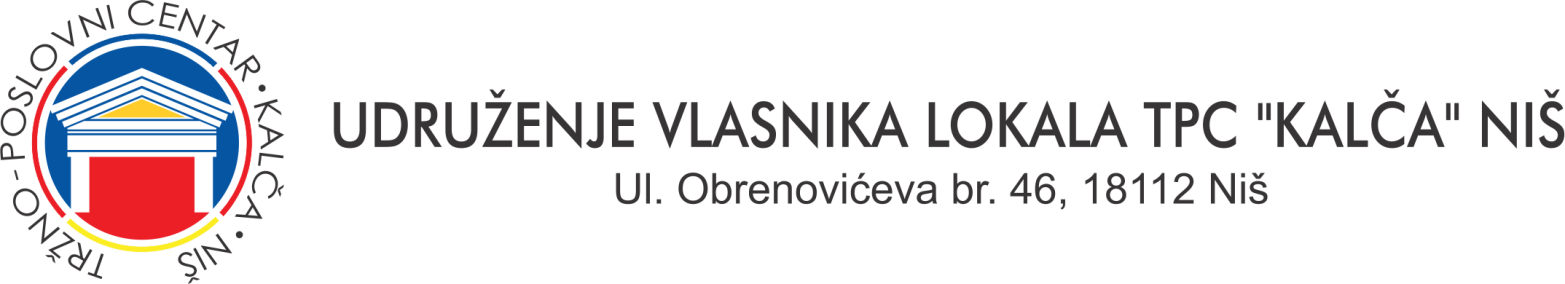 IDEJNI PROJEKAT UREĐENJA ENTRIJERA PREDVIĐA SLEDEĆE GRUPE RADOVA:I. POPRAVKE OGRADA I KUPOLA;II. SKIDANJE REKLAMA,OGLASA , OBAVEŠTENJA, PUTOKAZA; III. BOJENJE-FARBANJE ZIDOVA, PLAFONA , ZIDNIH OBLOGA, METALNIH GREDA I SPOJEVA, I DRUGO;IV. IZRADA MOBLIJARA;V. IZRADA I POSTAVLJANJE INFORMATIVNIH PULTOVA I LED EKRANA;VI: RASVETA;VII. GENERALNO ČIŠĆENJEI. POPRAVKE OGRADA I KUPOLAZAMENA POLOMLJENIH STAKALA NA OGRADAMA U HOLOVIMA:Vrednost radova.............................................        91.840,00 rsd.ZAPTIVANJE OKANA NA KUPOLAMA 4 (ČETIRI) LAMELE I ZAMENA POLOMLJENIH OKANA:Vrednost radova:...............................................      147.200,00  rsd./ Izvršenje prati Saša Stanković/II. SKIDANJE REKLAMA, OGLASA I OBAVEŠTENJA:1.  Skupštin treba da donese Odluku, kojim se obavezuju svi vlasnici i korisnici lokal da u roku od 10 dana  svako skine svoju reklamu, oglas i slično radi početka radova na  uređenju enterijera, pod pretnjom da će skidanje sprovesti  radnik Udruženja, pod pratnjom fizičkog obezbeđenja i Komunalne policije;2. U slučaju da neki vlasnici ne postupe po nalogu obavezati Udruženje da uz pratnju Fizičkog obezbeđenja skine preostale reklame,oglase i sl. Istovremeno zatražiti od komunalne policije da asistira i kažnjava./ Izvršenje prati Saša Stanković/III. BOJENJE-FARBANJE ZIDOVA, PLAFONA , ZIDNIH OBLOGA, METALNIH GREDA I SPOJEVA, I DRUGO:LAMELA „A“ : a) Pr., I,.II sprat –zelene vertikalne i horizontalne table, sa žutim lajsnama farbati sve FASADEXOM RAL 9010                            b) Zidovi i plafoni stepeništa od Pr do Pk i zid zajedničkog hodnika u Pk. uz prethodne popravke oštećenja, farbati poludisperzijom RAL 9010.LAMELA „B“ : a) Pr., I,.II sprat –zelene vertikalne i horizontalne table, sa žutim lajsnama farbati sve FASADEXOM RAL 9010                            b) Zidovi i plafoni stepeništa od Pr do Pk i zid zajedničkog hodnika u Pk.    uz prethodne popravke oštećenja, farbati poludisperzijom RAL 9010.LAMELA „C“ : a) Pr., I,.II sprat –zelene vertikalne i horizontalne             table, sa žutim lajsnama farbati sve FASADEXOM RAL 9010                                                        b) Zidovi i plafoni stepeništa od Pr do Pk i zid zajedničkog hodnika u Pk. uz prethodne popravke oštećenja, farbati poludisperzijom RAL 9010.LAMELA „D“ : a) Pr., I,.II sprat –zelene vertikalne i horizontalne             table, sa žutim lajsnama farbati sve FASADEXOM RAL 9010b) Zidovi i plafoni stepeništa od Pr do Pk i zid zajedničkog hodnika u Pk uz prethodne popravke oštećenja, farbati poludisperzijom RAL 9010.LAMELA „E“ : a) Pr–zelene vertikalne i horizontalne  table, sa žutim lajsnama farbati sve FASADEXOM RAL 9010b) Prilaz i ulaz u objekat : Metalni delovi, uključujući i stubove očistiti od rđe i farbati poliuretanskom bojom RAL 9010;c) Zidove i plafone spolja na ulazu popraviti ( malterisati gde treba) gletovati i farbati FASADEXOM RAL 9010.BOJENJE plafona u pobočnim hodnicima svih lamela, popravke- zamene kartonskih poklopaca sa obe  strane gipsanih ploča, knauf pločama. Podrazumeva se da se vrše popravke po potrebi i zaptivanja- BOJITI POLUDISPE-RZIJOM RAL 9010.BOJENJE  maski eskalatora  POLIURETANSKOM BOJOM RAL 9010 BOJENJE PRILAZNIH VRATA liftova POLIURETANSKOM BOJOM RAL 1036Vrednost radova.............................  2.375.390,01 rsd.  IV. IZRADA MOBLIJARA:Izrada podijuma 2 .kom. kompletno sa svim sadržajima-/  na istočnoj strani centralnog hola - na mestima oslanjanja stare step.konstrukcije/ u svemu  prema projektu . Izrada 13 kom. Klupica na pozicijama kandelabra u svemu prema projektu.Izrada 2 kom. Žardinjera N5 u svemu prema projektu.Nabavka kanti za otpadke 17 kom u svemu prema projektu.Izrada 17 kom. žardinjera N9 u svemu prema projektu.Vrednost radova...........................    1.214.980,49 rsd.              V. IZRADA I POSTAVLJANJE INFORMATIVNIH ELEMENATA:Izrada i postavljanje ussmerivača 12 kom.Izrada i postavljanje oglasne table N14, 1 komNabavka i postavljanje  3.kom. HOLA INTERAKTIVNIH UREĐAJA 32“ (1.900€) Vrednost radova  1.036.033,42 rsd za HOLA 32“VI: RASVETA:1. Demontaža kandelabra2. Demnotaža zidnih svetiljki3. Nabavka i ugradnjaplafonske panelne led ugradne rasvete 60x60, 4000k, jačine 40 w 504 kom.4. Nabavka i ugradnja  led Osram cevi 36w dužine 1200mm, 492 kom.5. Nabavka i ugradnja zidnih svetiljki Sirmione97285 –Eglo 46 kom.Vrednost radova……………….1.469.784,00  rsd V: GENERALNO ČIŠĆENJE:Svi izvođači su dužni da za sobom čiste.Po završetku svih radova generalno čišćenje treba ponuditi JKP Medijani ili nekom drugom profesionalnom izvođaču.REKAPITULACIJABOJENJE I KREČENJE…………………….  2.375.390,01 rsdMOBILIJAR…………………………………...  1.214.980,49 rsdINFORMATIVNI ELEMENTI…………..   1.036.033,42 rsdRASVETA……………………………………...  1.469.784,00 rsdUKUPNA VREDNOST SVOH RADOVA:  6.096.187,92 rsd.PREDSEDNIK UPRAVNOG ODBORADragoslav Pavlović